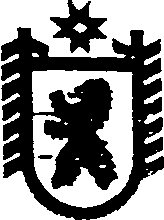 Республика КарелияАДМИНИСТРАЦИЯ СЕГЕЖСКОГО МУНИЦИПАЛЬНОГО РАЙОНАПОСТАНОВЛЕНИЕот  01  февраля  2018 года   №  77СегежаОб утверждении Порядка предоставления субсидий из бюджета Сегежского муниципального района некоммерческим организациям, не являющимся государственными (муниципальными) учреждениями на финансирование создания специальных приемников (приютов) для содержания отловленных безнадзорных животных В соответствии со статьей 78.2 Бюджетного Кодекса Российской Федерации, Законом Республики Карелия от 24 октября 2013 г. № 1731-ЗРК «О мероприятиях по отлову и содержанию безнадзорных животных», Общими требованиями к нормативным правовым актам, муниципальным правовым актам, регулирующим предоставление субсидий некоммерческим организациям, не являющимся государственными (муниципальными) учреждениями, утвержденными постановлением Правительства Российской Федерации от 7 мая 2017 г. № 541 администрация Сегежского муниципального района  п о с т а н о в л я е т:1.  Утвердить прилагаемый Порядок предоставления субсидий из бюджета Сегежского муниципального района некоммерческим организациям, не являющимся государственными (муниципальными) учреждениями на финансирование создания специальных приемников (приютов) для содержания отловленных безнадзорных животных.2.    Отделу информационных технологий и защиты информации администрации Сегежского муниципального района (Т.А.Слиж) обнародовать настоящее постановление путем размещения официального текста настоящего постановления в  информационно-телекоммуникационной сети «Интернет» на официальном сайте администрации Сегежского муниципального района  http://home.onego.ru/~segadmin	3.     Контроль за исполнением настоящего постановления оставляю собой.            Глава администрацииСегежского муниципального района                                                           Ю.В. ШульговичРазослать: в дело, финансовое управление - 2, УЭР, ОБУ, АСМР, ГО,ЧСиМР.                Утвержден постановлением администрацииСегежского муниципального районаот  01 февраля  2018 года  №  77Порядок предоставления субсидий из бюджета Сегежского муниципального района некоммерческим организациям, не являющимся государственными (муниципальными) учреждениями, на финансирование создания специальных приемников (приютов) для содержания отловленных безнадзорных животных. (далее - Порядок)1. Настоящий Порядок устанавливает процедуру и условия предоставления субсидий из бюджета Сегежского муниципального района на финансирование создания специальных приемников (приютов) для содержания отловленных безнадзорных животных (далее - субсидии) некоммерческим организациям, не являющимся государственными (муниципальными) учреждениями (далее - некоммерческие организации), а также возврата субсидии в случае нарушения условий, предусмотренных при ее предоставлении.2. Субсидии предоставляются на безвозмездной основе на финансирование создания специальных приемников (приютов) для содержания отловленных безнадзорных животных, в пределах бюджетных ассигнований, предусмотренных в бюджете Сегежского муниципального района на соответствующий финансовый год и плановый период, и лимитов бюджетных обязательств, утвержденных в установленном порядке, на предоставление субсидий администрации Сегежского муниципального района - главному распорядителю средств бюджета Сегежского муниципального района (далее – администрация).3.  Право на получение субсидий имеют некоммерческие организации:1) осуществляющие деятельность на территории Сегежского муниципального района;2) занимающиеся созданием и содержанием специальных приемников (приютов) для безнадзорных животных на территории Сегежского муниципального района;3) не являющихся политическими, религиозными и профсоюзными организациями.4. Для получения субсидии некоммерческие организации предоставляют в администрацию следующие документы:1)   заявку по форме согласно приложению  № 1 к настоящему Порядку;2)   копию устава некоммерческой организации с изменениями и дополнениями;3) копию свидетельства о государственной регистрации некоммерческой организации в качестве юридического лица;4)  копию свидетельства о постановке некоммерческой организации на учет в налоговой органе;5)   перечень выполняемых мероприятий по созданию специальных приемников (приютов) для содержания отловленных безнадзорных животных, осуществляемой некоммерческой организацией на территории Сегежского муниципального района; 6) смету расходов на создание специальных приемников (приютов) для содержания отловленных безнадзорных животных на территории Сегежского муниципального района, расчет и обоснование расходов на финансовое обеспечение деятельности некоммерческой организации за счет субсидии согласно Приложению                № 2 к настоящему Порядку;7)   письменное согласие на проведение администрацией проверок соблюдения некоммерческой организацией условий, целей и порядка предоставления субсидии.Копии документов, указанных в подпунктах 1- 4, представляются одновременно с подлинниками документов или нотариально удостоверенные.Документы, указанные в подпунктах 6, 7 предоставляются в подлинниках.5.  Администрация рассматривает  документы, указанные в пункте 4 настоящего Порядка, в течение 10 рабочих дней со дня их поступления в администрацию.6. Основаниями для отказа некоммерческим организациям в предоставлении субсидии являются:1)  несоответствие предоставленных в администрацию документов указанных в пункте 4, настоящего Порядка;2)  недостоверность предоставленной  информации;3) несоответствие заявленных мероприятий целям предоставления субсидии, указанных в пункте 2 настоящего Порядка;4)  отсутствие или недостаточность бюджетных ассигнований, предусмотренных в бюджете Сегежского муниципального района на соответствующий финансовый год на предоставление субсидии.7.  В случае принятия решения о предоставлении субсидии администрация в течение 5 рабочих дней с даты окончания  рассмотрения документов, указанных в пункте 4 настоящего Порядка, направляет для подписания некоммерческой организации два экземпляра соглашения.8. Субсидия предоставляется в размере не более 30 процентов от объема субвенции, предоставленной из бюджета Республики Карелия на проведение  мероприятий по отлову и содержанию безнадзорных животных на соответствующий финансовый год.9.  Предоставление субсидии некоммерческим организациям осуществляется на основании соглашения о предоставлении субсидии, заключенного между администрацией и некоммерческой организацией (далее – соглашение) по форме   согласно Приложению № 3 к настоящему Порядку.10. Некоммерческая организация должна соответствовать следующим требованиям по состоянию на первое число месяца, предшествующего месяцу, в котором планируется заключение соглашения: 1) у некоммерческой организации должна отсутствовать неисполненная обязанность по уплате налогов, сборов, страховых взносов, пеней, штрафов, процентов, подлежащих уплате в соответствии с законодательством Российской Федерации о налогах и сборах (в случае если такое требование предусмотрено правовым актом);2) у некоммерческой организации должна отсутствовать просроченная задолженность по возврату в бюджет Сегежского муниципального района субсидий, бюджетных инвестиций, предоставленных, в том числе в соответствии с иными муниципальными правовыми актами, и иная просроченная задолженность перед бюджетом Сегежского муниципального района;3) некоммерческая организация не должна находиться в процессе реорганизации, ликвидации, банкротства и не должна иметь ограничения на осуществление хозяйственной деятельности;4)  некоммерческая организация не должна являться иностранным юридическим лицом, а также российским юридическим лицом, в уставном (складочном) капитале которого доля участия иностранных юридических лиц, местом регистрации которых является государство или территория, включенные в утверждаемый Министерством финансов Российской Федерации перечень государств и территорий, предоставляющих льготный налоговый режим налогообложения и (или) не предусматривающих раскрытия и предоставления информации при проведении финансовых операций (офшорные зоны) в отношении таких юридических лиц, в совокупности превышает               50 процентов;11. Перечисление субсидии некоммерческой организации производится в срок, установленный  соглашением, на расчетный счет, открытый некоммерческой организацией в учреждениях Центрального банка Российской Федерации или кредитных организациях.Субсидия должна быть использована некоммерческой организацией не позднее 25 декабря текущего финансового года.12. Некоммерческая организация ежеквартально, в срок до 10 числа месяца, следующего за отчетным кварталом, за четвертый квартал текущего финансового года до 25 декабря, представляет в администрацию отчет о расходах, источником финансового обеспечения которых является субсидия, согласно приложению 1 к Соглашению.13. Показатели результативности предоставления субсидии, порядок, сроки и формы представления некоммерческой организацией отчетности о достижении установленных показателей результативности, в том числе отчетности об осуществлении расходов, источником финансового обеспечения которых является субсидия, а также иных отчетов устанавливаются администрацией в соглашении.14. Контроль за соблюдением условий, целей и порядка предоставления субсидии осуществляется отделом по делам гражданской обороны, чрезвычайным ситуациям и мобилизационной работе администрации  и финансовым управлением Сегежского муниципального района.15. В случае установления факта нарушения условий предоставления субсидии, денежные средства, использованные не по целевому назначению, подлежат возврату в доход бюджета Сегежского муниципального района в течение 10 рабочих дней со дня получения требования администрации или в сроки, установленные в предписании финансового управления Сегежского муниципального района.16. В случае если в отчетном периоде фактически достигнутые значения показателей результативности, указанных в соглашении, составляют менее                             50 процентов от установленных, денежные средства, перечисленные некоммерческой организации в  соответствующем отчетном периоде, подлежат возврату в доход бюджета Сегежского муниципального района в течение 10 рабочих дней со дня получения требования администрации.17. Средства субсидии, не использованные некоммерческой организацией в течение финансового года, подлежат возврату в доход бюджета Сегежского муниципального района в течение 10 рабочих дней со дня получения требования администрации._______________________Приложение №1 к Порядку предоставления субсидий из бюджета Сегежского муниципальногорайона некоммерческим организациям,не являющимся государственными (муниципальными) учреждениями на финансирование создания специальных приемников (приютов) для содержания отловленных безнадзорных животных                                                                                                                                      (Форма)                                                                            В администрацию                                                                            Сегежского муниципального районаЗАЯВКАна предоставление субсидии из бюджета Сегежского муниципальногорайона некоммерческим организациям, не являющимся государственными (муниципальными) учреждениями  на финансирование создания специальных приемников (приютов) для содержания отловленных безнадзорных животных	В соответствии с Порядком предоставления из бюджета Сегежского муниципального района некоммерческим организациям, не являющимся государственными (муниципальными) учреждениями  на финансирование создания специальных приемников (приютов) для содержания отловленных безнадзорных животных, утвержденным  постановлением  администрации Сегежского муниципального района от «  » ________ 201__ года № ___ (далее - Порядок),___________________________________________________________________________наименование некоммерческой организации, не являющейся государственным (муниципальным) учреждением (далее - получатель субсидии)просит  предоставить  субсидию из  бюджета Сегежского муниципального района в размере ___________________________________________________________ рублей.	Настоящим получатель субсидии выражает согласие на использование субсидии  в соответствии с Порядком, а также на осуществление контроля за соблюдением  условий,  целей и порядка предоставления субсидии администрацией Сегежского муниципального района и финансовым управлением Сегежского муниципального района.Приложение _________________."___"___________ 20__г.                                                     ___________/____________/                                                                                            (подпись) (расшифровка)                                   М. П._______________________Приложение № 2к Порядку предоставления субсидий из бюджета Сегежского муниципальногорайона некоммерческим организациям,не являющимся государственными (муниципальными) учреждениями, на финансирование создания специальныхприемников (приютов) для содержания отловленных безнадзорных животных  Смета расходов на реализацию проекта создания специальных приемников (приютов) для содержания отловленных безнадзорных животныхПодпись руководителя некоммерческой организации           ____________           (Ф.И.О.)Подпись бухгалтеранекоммерческой организации           ____________           (Ф.И.О.)Дата составления: «___»______________ 20___г.М.П.Приложение № 3 к Порядку предоставления субсидий из бюджета Сегежского муниципальногорайона некоммерческим организациям,не являющимся государственными (муниципальными) учреждениями, на финансирование создания специальныхприемников (приютов) для содержания отловленных безнадзорных животных                                                                    (Форма)СОГЛАШЕНИЕ №___________ (номер соглашения)о предоставление субсидий из бюджета Сегежского муниципального районанекоммерческим организациям, не являющимся государственными (муниципальными) учреждениями на финансирование создания специальных приемников (приютов) для содержания отловленных безнадзорных животных г. ____________________________                                                "__" _________ 20__ г     (место заключения соглашения)                                                      (дата заключения соглашения)Администрация Сегежского муниципального района, именуемая в дальнейшем «Администрация» в лице ____________________________________________________,                                                         (наименование  должности,  фамилия, имя, отчество)действующего на основании _________________________________________________,                                                                          (реквизиты документа, удостоверяющего полномочия)с одной стороны, и __________________________________________________________,                                         наименование некоммерческой организации, не являющейся государственным и муниципальным учреждениям)именуемый в дальнейшем "Получатель", в лице _________________________________,(наименование должности, а также фамилия, имя, отчество лица, представляющего получателя, или уполномоченного им лица, фамилия,  имя, отчество руководителя некоммерческой организации)действующего на основании __________________________________________________,(реквизиты документа, удостоверяющего полномочия)с  другой  стороны,  далее по тексту  именуемые совместно "Стороны", в соответствии с  Порядком по предоставлению субсидии из бюджета Сегежского муниципального района некоммерческим организациям, не являющимся государственными (муниципальными) учреждениями на финансирование создания специальных приемников (приютов) для содержания отловленных безнадзорных животных (далее – Порядок), заключили настоящее Соглашение о нижеследующем.I. Предмет Соглашения1.1. Предметом настоящего Соглашения является предоставление Получателю субсидии из бюджета Сегежского муниципального района на создание специальных приемников (приютов) для содержания отловленных безнадзорных животных (далее – субсидия) в размере _______________(___________________________) рублей.(сумма цифрами и прописью)II. Условия и порядок предоставления Субсидии2.1. Субсидия предоставляется в соответствии с Порядком.2.2. Субсидия предоставляется в пределах лимитов бюджетных обязательств, предусмотренных на предоставление субсидии на ___________________ в следующие                                                                                  (финансовый год)сроки:_____________________________________________________________________.(сроки предоставления субсидии)2.3. Перечисление субсидии производится на счет Получателя, открытый в ___________________________________________________________________________.(банковские реквизиты)2.4. Субсидия предоставляется при условии соответствия Получателя требованиям, установленным пунктом 10 Порядка.III. Права и обязанности сторон	3.1. Администрация обязуется:3.1.1. обеспечить предоставление субсидии в соответствии с разделом II настоящего Соглашения;3.1.2. осуществлять проверку представляемых Получателем документов, указанных в пункте 3 Порядка в течение 10 рабочих дней со дня их получения от Получателя;3.1.3. обеспечивать перечисление субсидии на счет Получателя, указанный в пункте 2.3. настоящего Соглашения;3.1.4. в случае установления Администрацией или получения от органа муниципального финансового контроля информации о факте(ах) нарушения  Получателем  порядка,  целей и условий предоставления субсидии, предусмотренных  Порядком  и настоящим Соглашением, в том числе указания в документах, представленных Получателем недостоверных сведений, направлять Получателю требование об обеспечении возврата субсидии в бюджет Сегежского муниципального района; 	3.1.5. приостанавливать  предоставление субсидии в случае установления Администрацией или получения от органа муниципального  финансового  контроля  информации о факте(ах) нарушения Получателем порядка, целей и условий предоставления  субсидии, предусмотренных  Порядком и настоящим Соглашением, в том числе указания в  документах,  представленных  Получателем  в соответствии с пунктом 10 Порядка, недостоверных сведений, до устранения указанных нарушений с обязательным уведомлением Получателя не позднее трех рабочих дней с даты принятия решения о приостановлении;3.1.6. в случае, если в отчетном периоде фактически достигнутые значения показателей результативности составляют менее 50 % от установленных пунктом 3.2.2. настоящего Соглашения значений направлять Получателю требование об обеспечении возврата субсидии в бюджет Сегежского муниципального района.	3.2. Получатель обязуется:3.2.1. направлять субсидию на цели, определенные пунктом 1.1. настоящего Соглашения;3.2.2. обеспечить достижение значений следующих показателей результативности:____________________________________________________________________(показатели результативности)3.2.3. ежеквартально, в срок до 10 числа месяца, следующего за отчетным кварталом, за четвертый квартал текущего финансового года до 25 декабря, представляет в администрацию отчет о расходах, источником финансового обеспечения которых является субсидия на финансирование создания специальных приемников (приютов) для содержания отловленных безнадзорных животных, согласно приложению 1 к настоящему Соглашению;3.2.4.  предоставлять в Администрацию отчет о достижении значений показателей результативности установленных пунктом 3.2.2. настоящего Соглашения, по форме приложения 2 к настоящему Соглашению в срок до 10 числа месяца, следующего за отчетным кварталом;3.2.5.  направлять по запросу Администрации документы и информацию, необходимые  для  осуществления  контроля  за соблюдением порядка, целей и условий предоставления субсидии, в течение 10 рабочих дней со дня получения указанного запроса; 3.2.6. в соответствии с пунктом 3.1.4., 3.1.6. настоящего Соглашения обеспечить возврат субсидии в бюджет Сегежского муниципального района в течение 10 рабочих дней со дня получения требования администрации;3.2.7. обеспечить возврат средств субсидии, не использованных в течение финансового года в течение 10 рабочих дней со дня получения требования администрации;3.2.8. не приобретать за счет средств субсидии иностранной валюты, за исключением операций, осуществляемых в соответствии с валютным законодательством Российской Федерации при закупке (поставке) высокотехнологичного импортного оборудования, сырья и комплектующих изделий, а также связанных с достижением целей предоставления этих средств иных операций.3.3. Администрация вправе:3.3.1. осуществлять контроль за соблюдением Получателем порядка, целей и условий предоставления субсидии, установленных Порядком и настоящим Соглашением путем проведения проверок отчета о расходах Получателя, источником финансового обеспечения которых является субсидия, по форме приложения 1  к настоящему Соглашению,  представленного в соответствии с пунктом 3.2.4 настоящего Соглашения; иных документов, представленных Получателем в соответствии с пунктом 3.2.5. настоящего Соглашения;3.3.2. осуществлять контроль за соблюдением Получателем порядка, целей и условий предоставления субсидии, установленных Порядком и настоящим Соглашением путем проведения проверок по месту нахождения Получателя путем документального и фактического анализа операций, связанных с использованием субсидии, произведенных Получателем;3.3.3. осуществлять оценку достижения Получателем показателей результативности предоставления субсидии, установленных пунктом 3.2.2. настоящего Соглашения;3.3.4. запрашивать у Получателя документы и информацию, необходимые для осуществления контроля за соблюдением Получателем порядка, целей и условий предоставления субсидии, установленных Порядком субсидии и настоящим Соглашением.3.4. Получатель вправе:	3.4.1. направлять в Администрацию предложения о внесении   изменений   в   настоящее  Соглашение,  в  том  числе  в  случае установления   необходимости   изменения  размера  субсидии  с  приложением информации,    содержащей   финансово-экономическое   обоснование   данного изменения;	3.4.2. обращаться в Администрацию в целях получения разъяснений в связи с исполнением настоящего Соглашения;V. Ответственность Сторон5.1. В случае неисполнения или ненадлежащего исполнения своих обязательств по настоящему Соглашению Стороны несут ответственность в соответствии с законодательством Российской Федерации.VI. Заключительные положения6.1. Споры (разногласия), возникающие между Сторонами в связи с исполнением настоящего Соглашения, решаются ими, по возможности, путем проведения переговоров с оформлением соответствующих протоколов или иных документов. 6.2. Неурегулированные сторонами споры и разногласия, возникшие при исполнении настоящего Соглашения или в связи с ним, рассматриваются в порядке, предусмотренном законодательством Российской Федерации.6.3. Настоящее Соглашение вступает в силу с момента подписания Сторонами.6.4. Все изменения и дополнения оформляется в виде дополнительного соглашения к настоящему Соглашению и являются его неотъемлемой частью.6.5. Соглашение составлено в двух экземплярах, имеющих равную юридическую силу, по одному для каждой из сторон.VIII. Платежные реквизиты и подписи СторонАдминистрация                                                             Получатель___________________________________      ______________________________                                (должность)                                                                 (должность)_______________________(                     )        __________________(___________)                                   (ФИО)                                                                        (ФИО)МП                                                                   МП_____________________________________________________                                                                Приложение 1к Соглашению о   предоставлении субсидийиз бюджета Сегежского муниципальногорайона некоммерческим организациям,не являющимся государственными (муниципальными) учреждениями на финансирование создания специальныхприемников (приютов) для содержания отловленных безнадзорных животных                                                                    Отчет о расходах, источником финансового обеспечения которых является субсидия на финансирование создания специальных приемников (приютов) для содержания отловленных безнадзорных животных на «   »_________20__г.Наименование Получателя ________________________________________Периодичность: ____________________(месячная, квартальная, годовая)Единица измерения: рубль (с точностью до второго десятичного знака)Подпись руководителя некоммерческой организации           ____________           (Ф.И.О.)Подпись бухгалтеранекоммерческой организации           ____________           (Ф.И.О.)Дата составления: «___»______________ 20___г.М.П.                                                        Приложение 2к Соглашению о   предоставлении субсидий    из бюджета Сегежского муниципального района некоммерческим организациям, не являющимся государственными (муниципальными) учреждениями на финансирование создания специальных приемников (приютов) для содержания отловленных безнадзорных животныхОТЧЕТ о достижении значений показателей результативности по созданию специальных приемников (приютов) для содержания отловленных безнадзорных животныхпо состоянию на __ _________ 20__ годаНаименование Получателя ___________________________________________________Периодичность:          _______________________ (месячная, квартальная, годовая)Подпись руководителя некоммерческой организации           ____________           (Ф.И.О.)Подпись бухгалтеранекоммерческой организации           ____________           (Ф.И.О.)Дата составления: «___»______________ 20___г.М.П.1.Наименование мероприятияНаименование мероприятияНаименование мероприятияВид расходаРасчет затратСумма (тыс. руб.)1.11.2.Итого:Итого:Итого:2.Наименование мероприятияНаименование мероприятияНаименование мероприятия2.12.2.Итого:Итого:Итого:Администрация Сегежского муниципального районаНаименование Получателя186420, Республика Карелия, г. Сегежа, ул. Ленина, д.9аМесто нахождения:ИНН 1006002126 КПП 100601001ИНН/КПП	Платежные реквизиты:расчетный счет, наименование банка, БИК,лицевой счет в УФК по РКПлатежные реквизиты:расчетный счет, наименование банка, БИК,лицевой счет в УФК по РКНаименование показателяСуммаСуммаНаименование показателяОтчетный периодНарастающим итогом с начала года145Остаток субсидии на начало года, всего:в том числе:потребность, в котором подтвержденаподлежащий возврату в бюджет Сегежского муниципального районаПоступило средств, всего:Выплаты по расходам, всего:в том числе:Выплаты персоналуЗакупка работ и услугУплата налогов, сборов и иных платежей в бюджеты бюджетной системы Российской ФедерацииИные выплатыВозвращено в бюджет Сегежского муниципального района, всего:в том числе:в том числе: израсходованных не по целевомуназначениюв результате применения штрафных санкцийОстаток субсидии на конец отчетного периода, всего:в том числе:требуется в направлении на те же целиподлежит возврату в  бюджет Сегежского муниципального районаN п/пНаименование показателя Единица измеренияПлано-вое значение показа-теля Достигну-тое значение показателя по состоянию на отчетную датуПро-цент выпол-нения планаПричина отклонения